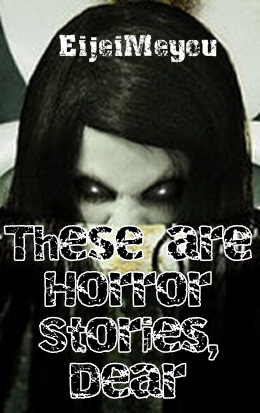 [LULLABY]Mina’s POV“Aneth, tignan mo nga muna si Lala sa nursery, umiiyak ata. Aayusin ko lang tong gri-nocery ko,” sabi ko sa kasambahay naming si Aneth. Anak ko si Lala, dalawang taong gulang na siya.“Opo, ate,” tumalima naman agad siya.Habang nag-aayos ako dun sa ref ay may narinig akong nagha-hum. Sa una ay mahina lang hanggang sa palakas ng palakas iyo.Nakinig ako ng mabuti.Nagmumula sa nursery iyon. “Aneth, ikaw ba yan?”Walang sumagot.Two-storey house lang ang bahay namin na kabibili lang namin nung isang buwan at kalilipat lang noong isang linggo.Biglang tumigil ang pagha-hum. Baka nga si Aneth lang iyon. Baka kinailangan niyang kantahan si Lala para tumigil sa pag-iyak ang bata.“Hi, ate Mina!”Paglingon ko sa pintuan na nagkakabit sa kusina at sala ay nakita ko si Riz, nakababatang kapatid ko. “Dumating ka na pala! Di ka man lang tumawag at nasundo sana kita sa terminal,” sabi ko. Galing pa siyang probinsiya at bumisita lang upang matignan ang bahay namin at kami na rin.“Hassle nga ang byahe eh. Oh, nasaan si Lala? Miss na miss ko na ang pamangkin ko.”“Nandun sa itaas, tignan mo na lang. Sa bandang kaliwa. Mababasa mo yung mga pinagdikit-dikit na letra ni Phil,” si Phil ang asawa ko.Umakyat na nga si Riz. Saglit lang ay bumaba din siya.“Oh, bakit? Napatulog na ba ni Aneth si Lala?” tanong ko sa kanya.“Hindi. Buhat-buhat nga niya si Lala eh tsaka kinakantahan niya rin ng lullaby. Nakakahiya naman kung guguluhin ko sila. Hmm... So, si Aneth pala yung babaeng yun na naka-bestidang itim? Katakot siya magdamit ah.”“Itim? Di naman itim ang suot ni Aneth kanina ah?”Bilang sagot sa katanungan ko ay nakita ko si Aneth na pumasok din sa pintuan ng kusina, “Aneth,” tawag ko sa pansin niya.“Po, ate?”“Sinong nagbabantay kay Lala?”Nagtatakang tumingin siya sa akin, “di po ba si Riz yung babaeng nakaitim na buhat si Lala tapos nikantahan pa niya ng pampatulog?”“Anong si Riz eh nandyan siya oh,” tinuro ko pa si Riz.Di ko na hinintay na sumagot apa siya. Tinakbo ko na agad ang nursery sa itaas. Naririnig ko yung hum. Pero nung hawakan ko yung seradura ng pintuan ay biglang tumahimik. Binuksan ko ang pinto.Walang babaeng nakaitim na gaya ng sinasabi nina Riz at Aneth. Tanging natutulog lang na si Lala. Binuhat ko siya. Sino ba yung kumakanta?***“Night, dear,” hinalikan pa ako ni Phil sa pisngi.“Goodnight din.”Madali lang naming nakuha ang tulog namin. Palibhasa pagod kami pareho. Mas maaga pang natulog sina Aneth at Riz na magkasama sa iisang kuwarto lang. Natutulog na rin si Lala.Mag-aalas-tres ng medaling-araw ng makarinig ako ng iyak. Galing iyon sa nursery. Kumukuha lang ako ng buwelo para tumayo kasi nahihilo talaga ako.Maya-maya ay nakarinig ako ng langitngit ng pinto tapos biglang sumara. Tumigil na rin ang pag-iiyak at pagkatapos niyon ay umalingawngaw ang pagha-hum.Doon ako tuluyang napabalikwas ng bangon. Dali-dali akong nagpunta sa nursery.Binuksan ko ang pinto... tuluy-tuloy pa rin ang pagha-hum...Napako na ako sa kinatattayuan ko.Isang babaeng mahaba ang bestida... abot hanggang talampakan... buhat niya si Lala at kinakantahan pa niya ng lullaby.Di ako makagalaw...Unti-unti ay lumingon ang babae...Puro pasa ang mukha niya pero di niyon matatakpan ang kagandahan niya. Ngumiti pa siya sa akin at nakita kong basag-basag ang mga ngipin niya at may tumutulong dugo mula sa bibig niya.Hindi ko natagalan ang ganoong sitwasyon. Naramdaman ko na lang na bumigat ang lahat sa akin.***“Okay ka lang?”Yan ang unang tanong na bumungad sa akin.“Si Lala?”Nakita ko si Lala na buhat ni Riz. Nakahinga ako ng maluwag.“Mina, anong nangyari?” tanong uli ni Phil.“Kailangan na nating ipa-bless tong bahay, Phil,” nanghihilakbot pa rin ako kapag naaalala ko yung babaeng yun, “at pwede bang makausap yong pinagbilhan natin ng bahay? Natatakot ako dito, Phil,” sabi ko na medyo naiiyak na.“Bukas na bukas din... ssshhhh...”Kinabukasan ay nagtungo kami sa pinagbilhan namin ng bahay.And the story goes...“Emy used to sing a lullaby for her 3 year old daughter. Abnormal ang bata. Di makapagsalita at di rin makkalakad. May asawa si Emy, si Bert. Mayaman si Bert. Nagpakasal sila ni Emy. Nais ni Bert na lalaki ang panganay nila pero hindi yun nangyari. Hindi yun okay sa kanya pero tinanggap pa rin niya.Habang lumalaki ang bata, napag-alaman nilang abnormal ang sanggol. Nagsimula ring bumagsak ang mga negosyo ni Bert. Dahi, dito, pinaratangan niyang sumpa ang bata sa kanila. Binalak na ipaampon ni Bert ang bata  pero kumontra si Emy. Lagi na siyang binubugbog ni Bert dahil dito. Natutong uminom ang lalake, magkaroon ng bisyo at kapag nalilingat si Emy ay pinapaso niya ng upos ng sigarilyo ang bata.Isang araw na may pinuntahan si Emy at di niya pwedeng dalhin ang bata, kinuha ito ni Bert. Walang nakakaalam kung napaano ang bata pero ang alam ng marami ay itinapon ito ni Bert sa malayong lugar. Pag-uwi ni Emy at natuklasang wala ang anak ay kinompronta niya ang noo’y lasing na si Bert. Nagkasakitan sila pero mas napuruhan si Emy ng mauntog ang ulo niya sa crib ng anak niya. Doon siya natagpuang patay ng mga pulis habang di na nakita pa si Bert.Mula sa mga unag nanirahan sa bahay na iyon ay sinasabi ng may kumakantang babae at laging pinapatahan ang bawat sanggol na umiyak.”Pagkatapos marinig ang kwento ay napagtanto kong walang masamang intension ang babaeng nakaitim. Nais lang niyang ipadama ang pagmamahal na dapat sana ay sa anak niya pinaparamdam.Agad naming pina-bless’an ang bahay para matahimik na ang kaluluwa ni Emy.***Author: Super energetic na kaway! True story po ulit to na nangyari noong mid-90’s sa isang sikat na lalawigan ng Pilipinas. ^_^ Sana nagustuhan niyo! Baka nagkataon na diyan na pala sa inyo nangyayare to. Mwahaha. XDhttp://www.wattpad.com/user/EijeiMeyou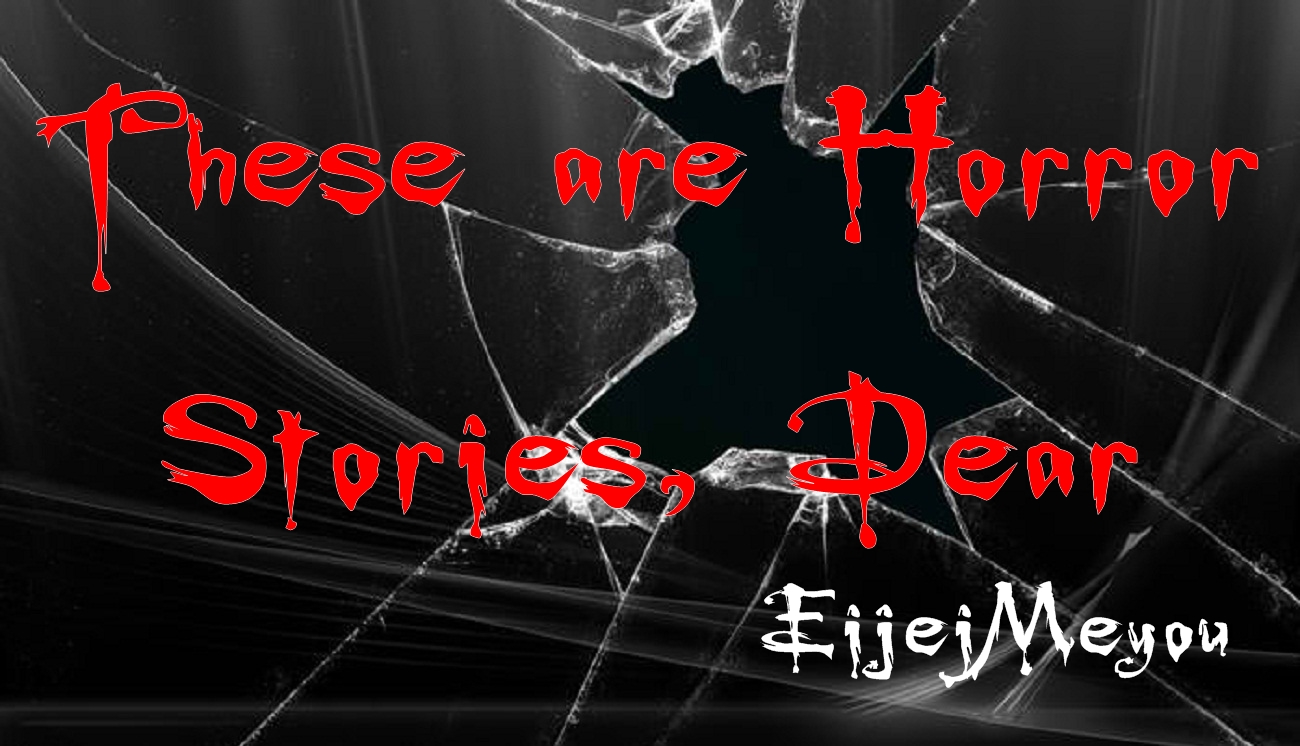 